SØKNAD OM SPESIALUNDERVISNING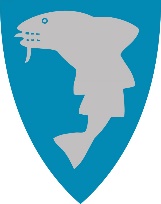 						Vågan kommuneOpplæringsloven § 4 A-1 og 4 A-2Vilkår for å søkeAlle tre vilkår må være oppfylt:Det må være behov som er knyttet til de grunnleggende ferdigheter: Opplæringsloven § 4A-2 annet ledd gir rett til spesialundervisning dersom den voksne har et særlig behov for opplæring for å utvikle eller vedlikeholde grunnleggende ferdigheter.  Grunnleggende ferdigheter er i den sammenheng ment å dekke ADL-trening (opplæring i daglige gjøremål), grunnleggende kommunikasjon, grunnleggende lese- og skriveferdigheter, motorisk trening og lignende. Det må være opplæring for å vedlikeholde eller utvikle de grunnleggende ferdighetene.Den voksne må ha et særlig behov. Om den voksne har rett til spesialundervisning skal vurderes konkret og skjønnsmessig på bakgrunn av den enkeltes behov.  Det avgjørende er om den voksne får et tilfredsstillende eller kan få et tilfredsstillende utbytte av det ordinære opplæringstilbudet.  Kommunen må alltid vurdere om den voksnes behov kan avhjelpes ved å tilpasse det ordinære opplæringstilbudet ytterligere.  Det er utarbeidet eget søknadskjema for ordinær opplæring. For at den voksne skal ha rett til spesialundervisning etter § 4A-2 annet ledd (dvs. voksne som har særlige behov for opplæring for å kunne utvikle eller holde vedlike grunnleggende ferdigheter) må den voksne oppfylle vilkårene i § 4A-1 første ledd.  Dvs. være over opplæringspliktig alder, trenge grunnskoleopplæring og ikke har rett til videregående opplæring etter § 3-1.  Retten til opplæring omfatter de fagene en trenger for å få vitnemål for fullført grunnskoleopplæring for voksne.  Opplæringen skal tilpasses behovet til den enkelte.  Diagnose i seg selv utløser ikke noen rett. OpplæringDersom den voksne har rett til spesialundervisning etter § 4A-2 annet ledd skal hensikten være opplæring, ikke behandling, aktivisering, rehabilitering, opptrening, tilsyn eller noe annet.   Hvis hensikten med tilbudet/tilretteleggingen er behandling eller aktivisering faller dette utenfor § 4A-2 annet ledd.   Den voksne vil kunne ha rett til dette etter annet regelverk, for eksempel sosialtjenesteloven.  Det vil derfor bli nøye vurder om den voksne trenger grunnskoleopplæring for å utvikle eller holde ved like grunnleggende ferdigheter eller ikke.  For at noe er opplæring må: Aktiviteten ha et pedagogisk siktemålAktiviteten være knyttet til fag og gis gjennom detteAktiviteten må stå under skoleeiers ledelse og skje under ledelse av noen som har faglig og pedagogisk veiledning og ansvar. Opplysninger om søkerOpplysninger om søkerOpplysninger om søkerOpplysninger om søkerOpplysninger om søkerOpplysninger om søkerOpplysninger om søkerOpplysninger om søkerFornavn:Etternavn: Adresse: Personnr.: Postnr.: Poststed: Telefon privat:Telefon arbeid: Mobil: KjønnKvinneMannE-post: Jeg har lest Vilkår for å kunne søke spesialundervisning for voksne på side 3 i skjemaet. Jeg har lest Vilkår for å kunne søke spesialundervisning for voksne på side 3 i skjemaet. Jeg har lest Vilkår for å kunne søke spesialundervisning for voksne på side 3 i skjemaet. Jeg har lest Vilkår for å kunne søke spesialundervisning for voksne på side 3 i skjemaet. Jeg har lest Vilkår for å kunne søke spesialundervisning for voksne på side 3 i skjemaet. Jeg har lest Vilkår for å kunne søke spesialundervisning for voksne på side 3 i skjemaet. Fylles ut dersom det er aktueltFylles ut dersom det er aktueltFylles ut dersom det er aktueltFylles ut dersom det er aktueltFylles ut dersom det er aktueltFylles ut dersom det er aktueltFylles ut dersom det er aktueltPårørendeHjelpevergeVergeVergeFornavn:Fornavn:Adresse:Adresse:Postnr.:Postnr.:Poststed:  Telefon: Telefon: E-postInnsøkende instans dersom søker ikke er søker selvInnsøkende instans dersom søker ikke er søker selvInnsøkende instans dersom søker ikke er søker selvInnsøkende instans dersom søker ikke er søker selvSkole/institusjon/andreReferansepersonAdresse: Telefon/E-postSvar søknad sendesSvar søknad sendesSvar søknad sendesSvar søknad sendesSøkeren selvAnnen adresseTidligere skolegangTidligere skolegangTidligere skolegangSkoleslagHvilken skoleAntall årGrunnskole Videregående skole Høyere utdanningArbeidserfaringVansker som ligger til grunn for søknadenVansker som ligger til grunn for søknadenVansker som ligger til grunn for søknadenLærevansker(spesifiser)Logopedisk trening(spesifiser)Synspedagogisk trening
(spesifiser) Audiopedagogisk trening for hørselshemmede (spesifiser)Sammensatte vansker(spesifiser)Annet(spesifiser) For nye søkere: Vennligst leg ved relevante rapporter.  Antall vedlegg: For nye søkere: Vennligst leg ved relevante rapporter.  Antall vedlegg: For nye søkere: Vennligst leg ved relevante rapporter.  Antall vedlegg: For nye søkere: Vennligst leg ved relevante rapporter.  Antall vedlegg: For nye søkere: Vennligst leg ved relevante rapporter.  Antall vedlegg: Individuell læreplanIndividuell læreplanKartleggingÅrsrapportÅrsrapportSiste Sakkyndig vurderingLegeerklæring (Ved behov for spesialskyss må det legges ved erklæring) Legeerklæring (Ved behov for spesialskyss må det legges ved erklæring) Legeerklæring (Ved behov for spesialskyss må det legges ved erklæring) Legeerklæring (Ved behov for spesialskyss må det legges ved erklæring) Epikriser/medisinske rapporterEpikriser/medisinske rapporterEpikriser/medisinske rapporterEpikriser/medisinske rapporterAnnetBeskriv behov for opplæring i hht vilkår for å kunne søke (Se side 3)Beskriv behov for opplæring i hht vilkår for å kunne søke (Se side 3)Beskriv behov for opplæring i hht vilkår for å kunne søke (Se side 3)Beskriv behov for opplæring i hht vilkår for å kunne søke (Se side 3)Beskriv behov for opplæring i hht vilkår for å kunne søke (Se side 3)Hva tenker du å bruke opplæringen til?Hva tenker du å bruke opplæringen til?Hva tenker du å bruke opplæringen til?Hva tenker du å bruke opplæringen til?Hva tenker du å bruke opplæringen til?Hvor lenge mener du selv at det er behov for opplæring?Hvor lenge mener du selv at det er behov for opplæring?Hvor lenge mener du selv at det er behov for opplæring?Hvor lenge mener du selv at det er behov for opplæring?Hvor lenge mener du selv at det er behov for opplæring?Underskrift på søknad og samtykke til sakkyndig vurderingUnderskrift på søknad og samtykke til sakkyndig vurderingUnderskrift på søknad og samtykke til sakkyndig vurderingUnderskrift på søknad og samtykke til sakkyndig vurderingUnderskrift på søknad og samtykke til sakkyndig vurderingKommunen er avhengig av dokumentasjon for å kunne vurdere om søker innfrir vilkårene til spesialundervisning.  Søknader som er mangelfulle eller ikke har vedlagt dokumentasjon kan ikke behandles før dokumentasjonen er mottatt.  Jeg godkjenner at opplysningene i søknaden og vedlegg kan gis til pedagogisk-psykologisk tjeneste, som gjør en sakkyndig vurdering av om jeg har rett til spesialundervisning etter opplæringsloven § 4 A-2.  Jeg gir med dette Vågan kommune, skole- og barnehageavdelingen fullmakt til å innhente opplysninger om meg som er nødvendig for å gi meg et godt undervisningsopplegg. Kommunen er avhengig av dokumentasjon for å kunne vurdere om søker innfrir vilkårene til spesialundervisning.  Søknader som er mangelfulle eller ikke har vedlagt dokumentasjon kan ikke behandles før dokumentasjonen er mottatt.  Jeg godkjenner at opplysningene i søknaden og vedlegg kan gis til pedagogisk-psykologisk tjeneste, som gjør en sakkyndig vurdering av om jeg har rett til spesialundervisning etter opplæringsloven § 4 A-2.  Jeg gir med dette Vågan kommune, skole- og barnehageavdelingen fullmakt til å innhente opplysninger om meg som er nødvendig for å gi meg et godt undervisningsopplegg. Kommunen er avhengig av dokumentasjon for å kunne vurdere om søker innfrir vilkårene til spesialundervisning.  Søknader som er mangelfulle eller ikke har vedlagt dokumentasjon kan ikke behandles før dokumentasjonen er mottatt.  Jeg godkjenner at opplysningene i søknaden og vedlegg kan gis til pedagogisk-psykologisk tjeneste, som gjør en sakkyndig vurdering av om jeg har rett til spesialundervisning etter opplæringsloven § 4 A-2.  Jeg gir med dette Vågan kommune, skole- og barnehageavdelingen fullmakt til å innhente opplysninger om meg som er nødvendig for å gi meg et godt undervisningsopplegg. Kommunen er avhengig av dokumentasjon for å kunne vurdere om søker innfrir vilkårene til spesialundervisning.  Søknader som er mangelfulle eller ikke har vedlagt dokumentasjon kan ikke behandles før dokumentasjonen er mottatt.  Jeg godkjenner at opplysningene i søknaden og vedlegg kan gis til pedagogisk-psykologisk tjeneste, som gjør en sakkyndig vurdering av om jeg har rett til spesialundervisning etter opplæringsloven § 4 A-2.  Jeg gir med dette Vågan kommune, skole- og barnehageavdelingen fullmakt til å innhente opplysninger om meg som er nødvendig for å gi meg et godt undervisningsopplegg. Kommunen er avhengig av dokumentasjon for å kunne vurdere om søker innfrir vilkårene til spesialundervisning.  Søknader som er mangelfulle eller ikke har vedlagt dokumentasjon kan ikke behandles før dokumentasjonen er mottatt.  Jeg godkjenner at opplysningene i søknaden og vedlegg kan gis til pedagogisk-psykologisk tjeneste, som gjør en sakkyndig vurdering av om jeg har rett til spesialundervisning etter opplæringsloven § 4 A-2.  Jeg gir med dette Vågan kommune, skole- og barnehageavdelingen fullmakt til å innhente opplysninger om meg som er nødvendig for å gi meg et godt undervisningsopplegg. Sted / datoSøkerens underskriftFor søkerSøknadsfrister og søknadsadresseSøknadsfrister og søknadsadresseSøknadsfrist 1.marsVågan kommuneSkole- og barnehageavdelingenPostboks 802.8305 Svolvær